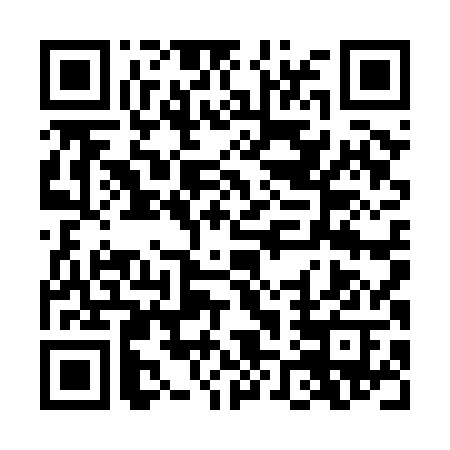 Prayer times for Abdullah Khan Rajar, PakistanWed 1 May 2024 - Fri 31 May 2024High Latitude Method: Angle Based RulePrayer Calculation Method: University of Islamic SciencesAsar Calculation Method: ShafiPrayer times provided by https://www.salahtimes.comDateDayFajrSunriseDhuhrAsrMaghribIsha1Wed4:245:4712:213:516:558:182Thu4:235:4612:213:506:568:193Fri4:225:4512:213:506:568:194Sat4:215:4512:213:506:578:205Sun4:215:4412:203:506:578:216Mon4:205:4312:203:506:588:227Tue4:195:4312:203:496:588:228Wed4:185:4212:203:496:598:239Thu4:175:4112:203:496:598:2410Fri4:165:4112:203:497:008:2511Sat4:155:4012:203:497:018:2512Sun4:155:3912:203:497:018:2613Mon4:145:3912:203:487:028:2714Tue4:135:3812:203:487:028:2815Wed4:125:3812:203:487:038:2816Thu4:125:3712:203:487:038:2917Fri4:115:3712:203:487:048:3018Sat4:105:3612:203:487:048:3119Sun4:105:3612:203:487:058:3120Mon4:095:3612:203:487:058:3221Tue4:085:3512:203:477:068:3322Wed4:085:3512:203:477:068:3423Thu4:075:3412:213:477:078:3424Fri4:075:3412:213:477:078:3525Sat4:065:3412:213:477:088:3626Sun4:065:3312:213:477:088:3627Mon4:055:3312:213:477:098:3728Tue4:055:3312:213:477:098:3829Wed4:045:3312:213:477:108:3830Thu4:045:3312:213:477:108:3931Fri4:045:3212:223:477:118:40